Аналитическая  справка  о проведении весеннего декадника: «Безопасные каникулы 2022» в МБДОУ детском саду №7 «Жемчужинка» и в ОСП МБДОУ детского сада №7 «Жемчужинка» - детском саду «Росинка».                                                подготовил: старший воспитатель Константиненко О.С.Очень важная наука – Правила движения,И должны их соблюдатьВсе без исключения!    Обучение правилам дорожного движения в детском саду – это жизненная необходимость, поэтому различные мероприятия по ПДД всегда актуальны в учреждениях дошкольного образования. Ведь в детском саду ребенок не только осваивает элементарные правила дорожного движения, но и учится важнейшим правилам безопасного поведения на дороге.С целью воспитания навыков выполнения основных правил поведения детей на улице, дороге, предупреждения детского дорожно – транспортного травматизма в МБДОУ детском саду №7 «Жемчужинка» и в ОСП МБДОУ детского сада №7 «Жемчужинка» - детском саду «Росинка» с 14 марта 2022 года по 29 марта 2022 года были проведены мероприятия в рамках весеннего декадника «Безопасные каникулы». На заседании комиссии по обеспечении безопасности дорожного движения был разработан план проведения весеннего декадника «Безопасные каникулы».План проведения весеннего декадника «Безопасные каникулы»в период с 14 марта 2022 года по 29 марта 2022 года2.	Были проведены беседы с родителями о значимости владения и соблюдения правил дорожного движения 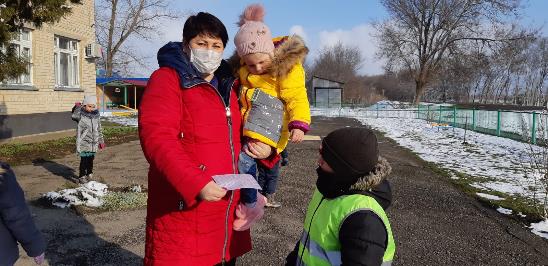 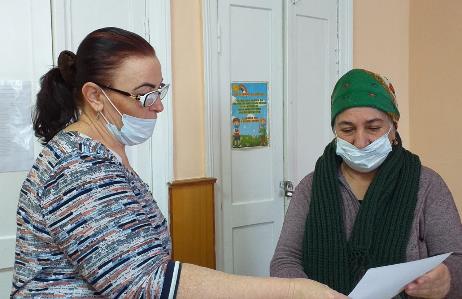 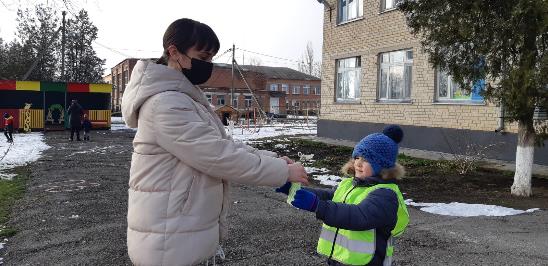 3.Акция с родителями «Безопасно в кресле» в подготовительной группе «Дельфинчики». Воспитатель Павленко Т. М.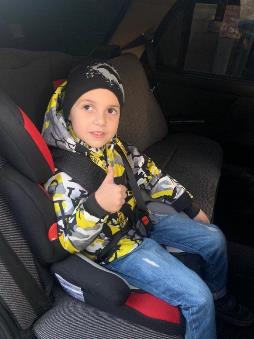 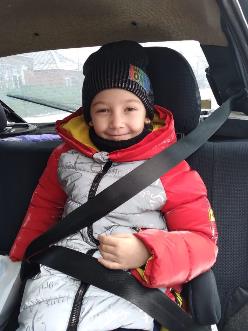 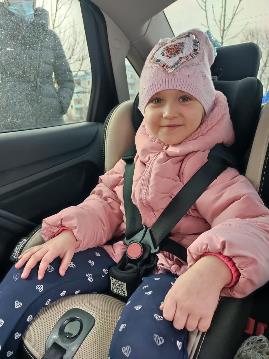 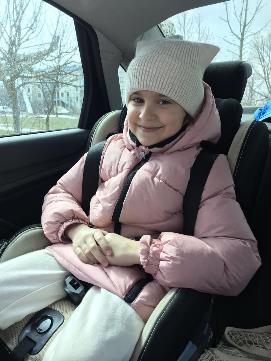 4. Воспитатель подготовительной группы «Дельфинчики» Павленко Т.М. провела викторину «Смотри в оба на дороге»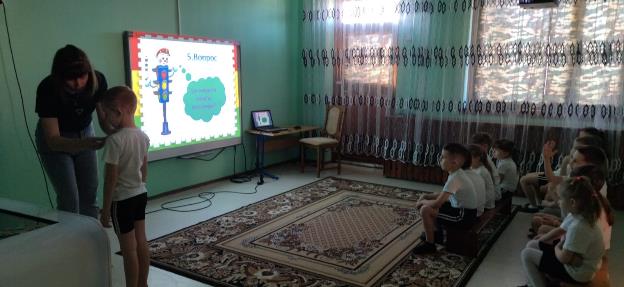 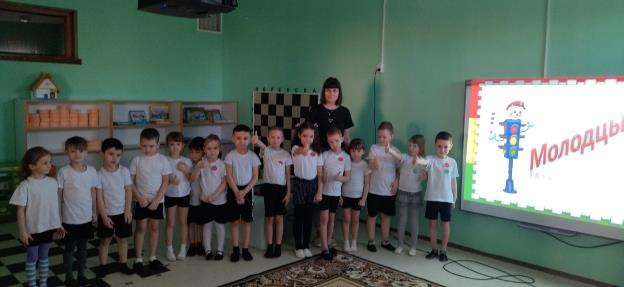 5. Провела челендж «Везу ребёнка правильно» с участием команды ЮПИД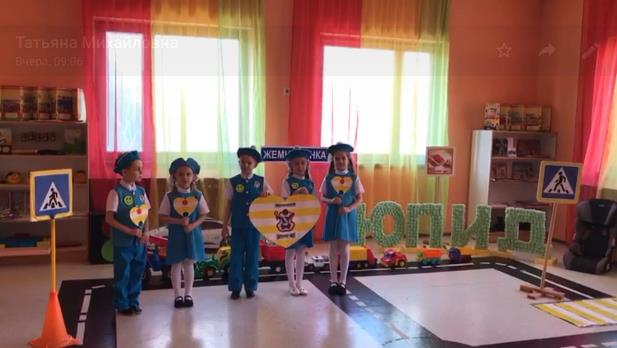 6. Такой же челендж организовала воспитатель ОСП Середа А.А.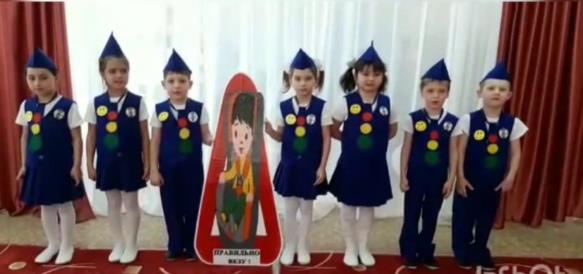 7. С детьми была проведена викторина «Умный пешеход» (старшая разновозрастная группа «Гномики»)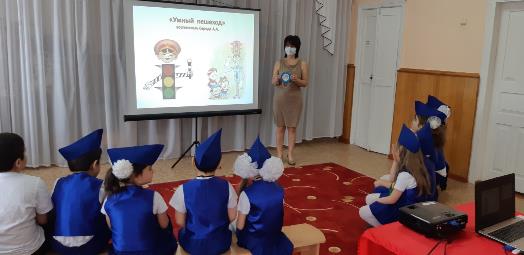 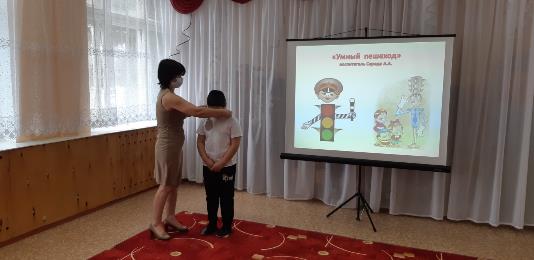 8. С детьми младшей разновозрастной группы «Звёздочка» воспитатель Коломыцева Инна Васильевна - просматривала обучающее видео «Знаки дорожного движения»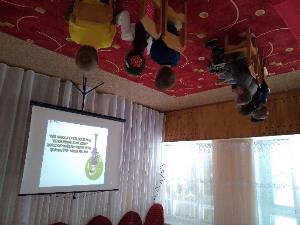 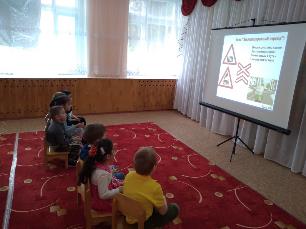 - рассматривала иллюстрации, читала стихи, художественные произведения В. Клименко «Зайка- велосипедист», Б. Садовского «Дорожная азбука в картинках».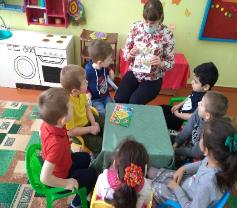 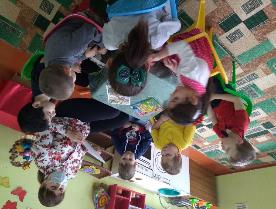 - закрепляла ПДД во время прогулки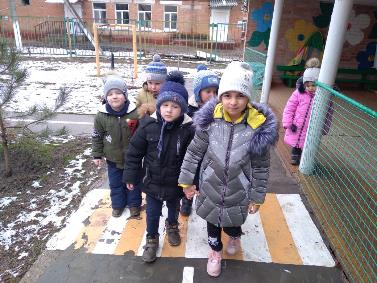 9. В старшей разновозрастной группе «Гномики» дети играют -в дидактическую игру «Угадай какой знак?»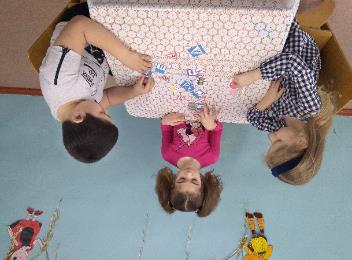 - в сюжетно- ролевую игру «Машенька идёт в гости!»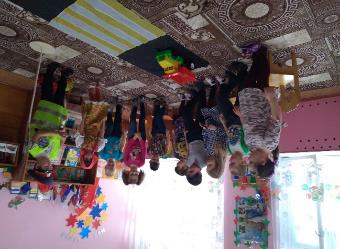 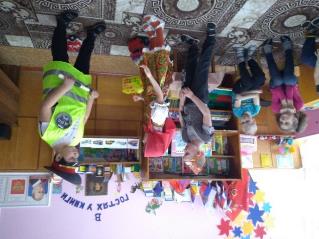 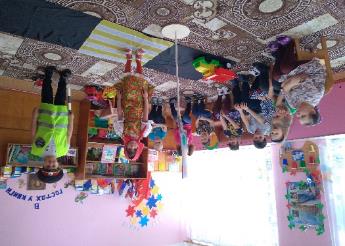 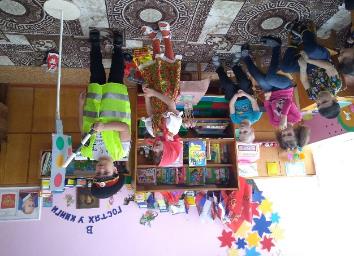 10. Сюжетно- ролевая игра по ПДД в группе раннего возраста «Солнышко». Воспитатель Свирина Наталья Юрьевна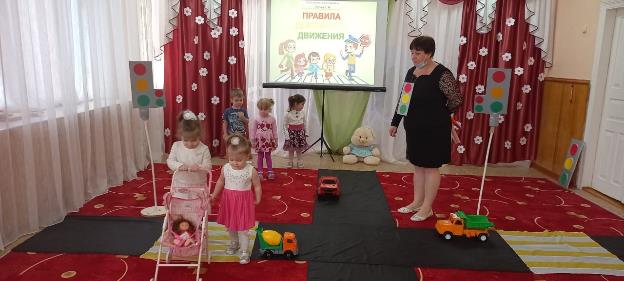 11. В средней группе «Жемчужинки» воспитателем Андреевой Еленой Владимировной проводилась- подвижная игра «Светофор»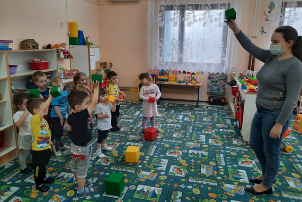 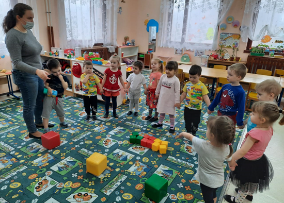 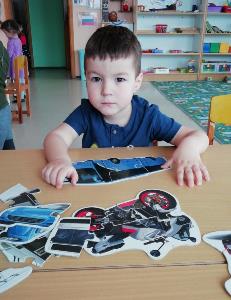 - дидактическая игра «Весёлый светофор»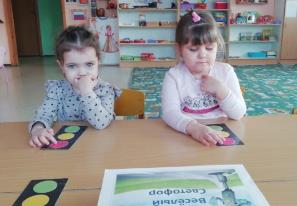 - чтение художественной литературы В.Сиротов «Твой товарищ светофор», С.Михалков «Светофор», Я. Пишумова «Регулировщик»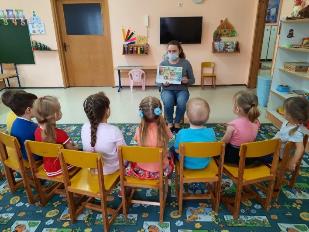 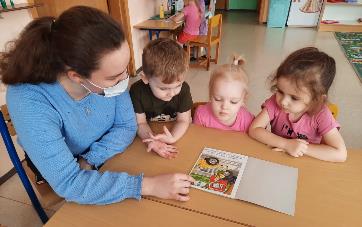 12. Дети в младшей гуппы «Морские звёздочки» вместе с воспитателем Дрогачёвой Людмилой Викторовной рассматривали иллюстраций «Как девочка переходила дорогу»;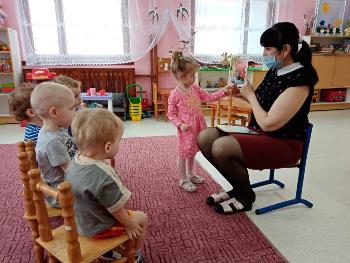 моделировали дорожных ситуаций «Машины на дороге»;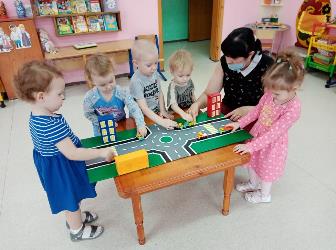 играли в подвижные игры «Воробушки и автомобиль»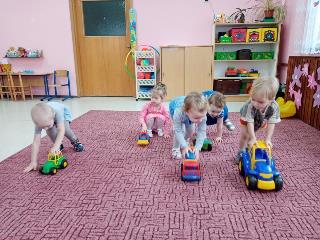 13. Инструктор по физическому развитию Нестеренко Мария Ивановна вместе с воспитателем Шиян Натальей Сергеевной провела спортивные эстафеты по ПДД с детьми старшей разновозрастной группы «Алые паруса»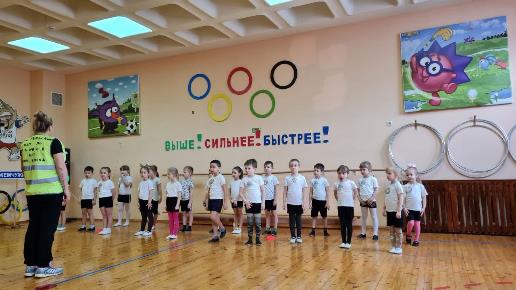 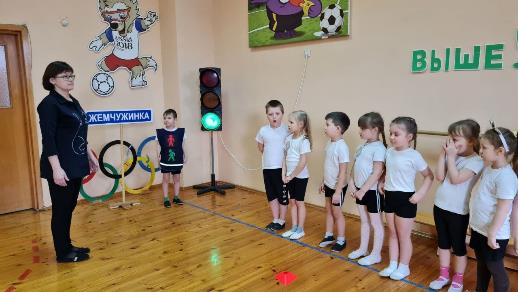 14.Дети группы раннего возраста «Золотая рыбка» с воспитателем лещина Юлия Ивановна играют в дидактическую игру «Лото по ПДД»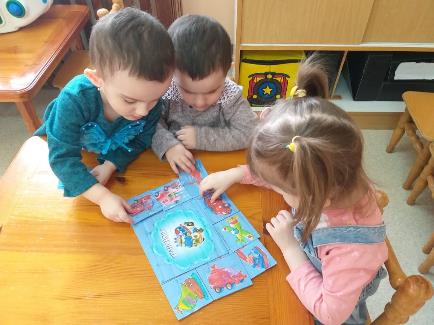 Рассматривают дорожные ситуации на макете 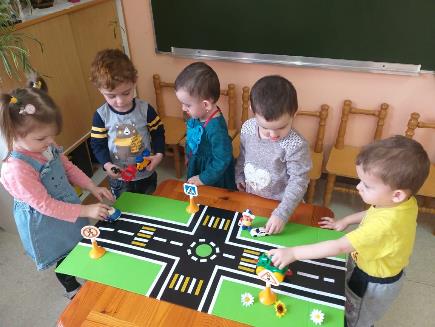 Оформляют работы: аппликация «Светофор»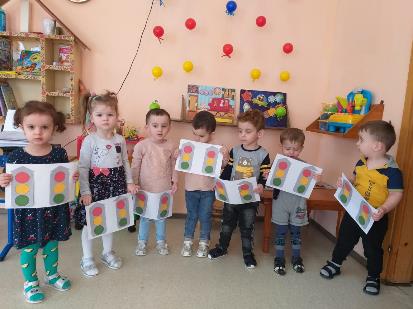 В течение двух недель педагоги старались донести до всех ребят, что каждый участник дорожного движения, и взрослый, и ребенок, обязан выполнять установленные правила, а также формировали у детей необходимые представления, умения и навыки безопасного поведения на улицах и дорогах.Подводя итоги проведённых мероприятий по профилактике детского дорожного травматизма в МБДОУ детском саду №7 «Жемчужинка», можно сделать следующие выводы:• Все мероприятия были проведены в полном объеме, согласно плану на достаточно высоком уровне и послужили основой для дальнейшей мотивации дошкольников по изучению правил безопасного поведения на дороге.• Разнообразие форм позволило детям проявить свою активность и творчество.• Каждая образовательная деятельность содержала, как познавательный, так и занимательный материал.Используя нетрадиционные формы работы, все больше родителей нашего детского сада становятся активными участниками в профилактике детского дорожно-транспортного травматизма. Только в тесном сотрудничестве ДОУ и семьи, мы – сможем расширить представления детей и выработать у них твердые навыки правил безопасного и культурного поведения на улицах и дорогах села, в общественном и личном транспорте.Таким образом, весенний декадник, посвящённый безопасности дорожного движения в детском саду прошла целенаправленно, планово и эффективно.9.№МероприятияСрок исполненияИсполнители1Разместить на стенде информацию о проведении профилактического мероприятия «Безопасные каникулы»14.03.2022г.Старший воспитатель2Разместить на сайте информацию о проведении профилактического мероприятия «Безопасные каникулы»14.03.2022г.Старший воспитатель3Провести заседание комиссии по БДД в рамках проведения декадника «Безопасные каникулы»14.03.2022г.Старший воспитатель, комиссия по БДД4Провести День безопасности дорожного движения перед уходом воспитанников на весенние каникулы:-беседы с родителями о значимости владения и соблюдения правил ПДД;-акция с родителями «Безопасно в кресле».С 15.03.2022г. по 17.03.2022г.Старший воспитатель,комиссия по БДДВоспитатели групп5Провести тематическую викторину «Смотри в оба на дороге»18.03.2022г.Воспитатели старших групп6Провести челендж «Везу ребёнка правильно» с участием команды ЮПИД28.03.2022г.Воспитатели старших групп7Проводить профилактическую работу с воспитанниками в рамках совместной деятельности по профилактике ДДТТ:-беседы по правилам дорожного движения;-чтение художественной литературы о ПДД;-просмотр обучающих видео по ПДД;  -организация дидактических и сюжетно- ролевых игр.Весь периодВоспитатели групп8               Подготовить справку об итогах               про         ведения весеннего декадника              «Безопасные каникулы»До 01.04.2022г.Старший воспитатель